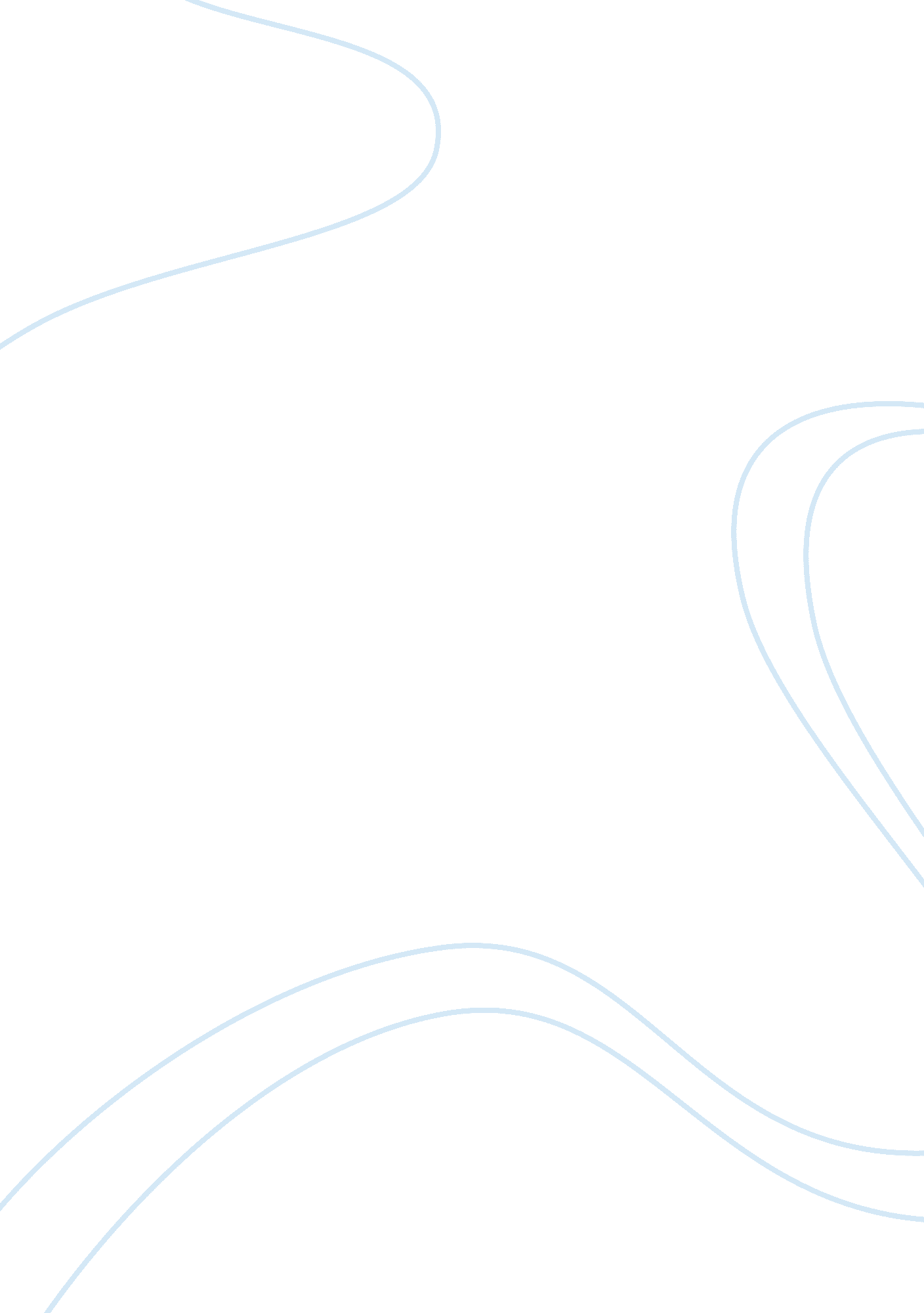 King of mazy may essay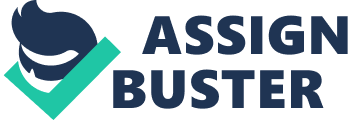 In the story, “ The King of Maze May,” by Jack London, both the plot and the main character are amazingly credible. The word credible meaner something that can happen in real life which is rational and true. It also meaner that a story has a realistic and convincing story-line. Credibility will often be felt in realistic fiction stories so that people can relate to the stories making the genre seem genuine. Making a story credible can be challenging, but if the author describes the characters and setting with vivid details, a story can be entirely believable. Jack London has done a remarkable Job making his characters and plot in this wild and adventurous story actually seem credible. This story is about a 14 year old boy named Walt Masters who lives Maze May Creek in the Cloudlike during the gold rush. Walt was raised in the Yukon wilderness and he was rugged having great survival skills. Walt and his father owned a gold claim there and he was also guarding the claim next to his which belonged to Loren Hall. Loren was traveling 70 miles away to the city of Dawson to officially record this claim so that no one could steal it from him. Sadly, Loren was having trouble getting there since he was old and he had no dogs. Along the way, he had frozen his feet and it took him time to recover before he could resume his journey again. Soon, Walt had noticed that an Irishman and his crew had been loitering around Lore’s claim as they talked about stealing this claim from him. They made plans to go to Dawson to record this claim for themselves. Walt was hiding and spying on them and he realized that his claim was in serious danger of being jumped. Walt was determined to stop this from happening. He then thought off reliant idea of stealing the Irishmen dogs and helping Loren by recording this claim in Dawson for him before these stampede’s would get there. That night Walt managed to steal ten of their dogs and hook them up too sled. Walt was very experienced at dog-sledding and knew how to get a pack to move swiftly through the Yukon terrain. While he tried to escape to Dawson, the Irishman and his crew saw him taking off with their dogs and began trailing behind him at close range. Along his wild Journey, Walt had to dodge their gunshots that they fired at him. Walt also ad to find the proper leader of the dog pack so that he could move faster because the stampede’s were gaining in on him. They shot at Wall’s bad lead-dog and then Walt decided to let some of the dogs go, which put the leader at the front. This actually was a huge help for Walt. When they reached Walt at full speed, Walt whipped at their faces and disabled their wheel dog, leaving them in a tangled mess. He was then able to outrun them and made it to Loren Hall’s camp near Dawson. They finally recorded Lore’s claim in Dawson and Walt was known as the King of Maze May for what he did. The main character in the story, Walt Masters, is a very credible and believable character based on the life that he has lived in the icy, harsh conditions of the Cloudlike. The way he handles himself in this adventure seems convincing because he is not exposed to regular, modern-day life including trains, elevators, cornfields, plows, and cows but instead has “ toiled” in the Cloudlike. He was able to care for himself with very little resources and skillfully run a dogsled. He could also snoot at a moose 300 yards away so Witt all tongs consolable, nee was finitely an expert in surviving in the wilderness. When he outruns the stampede’s in the dog-sled chase, his character seems believable because of his years of experience with dogs and that he was able to recognize which dog out of a pack would be a good lead dog. He also is able to protect himself from the icy terrain without getting frostbite like Loren Hall did. He is also described as being a fearless person who was strong and had a good heart. This makes sense that he would be a true and loyal friend to his neighbor, Loren Hall who had his gold claim next to his. It also is understandable that he probably is not a greedy person and would not try to jump anyone else’s claim. Walt made sure he risked his life and reached Loren Hall even though he was exhausted from being closely pursued by the Irishmen. He seemed to always stand up for what was right. All of this evidence in the story proves that Walt Masters, the main character, is credible. Along with the Wall’s credibility, the plot is very credible too. The plot in this story seems credible and realistic because the gold rush made people greedy and dishonest, wanting to do anything possible to find gold. One example of evidence in the story is that the Irish stampede’s who were Jumping claims put up their own stakes and knocked down Loren Hall’s stakes at his claim. They had said, “ The creek is alright, boys. “ This was indicating that they were getting comfortable surroundings and they were going to make a move on this claim. The Irishman appeared to be expert stampede’s by the way they were dressed and because they had many dog packs to escape easily. The stampede’s greediness was seen because they had a list of all of the unrecorded claims in the area and was planning to Jump all of them. They also were quite daring, Jumping Loren Hall’s claim and mining for gold there. But these stampede’s were ready to fight off anyone who might catch them committing such a dishonest act. When they were chasing Walt, they were determined to stop him in any way that they could, including firing shots at him. They did not seem to care about getting a serious penalty for trying to kill Walt. For all these reasons, the plot is credible because of the setting and tone of the Cloudlike gold rush. The way that the stampede’s are described, and the way Walt was determined to defend Loren Hall against the “ threatened injustice” also makes the plot credible. In the story, “ The King of Maze May,” the plot and characters are quite credible and realistic. The story is about a boy named Walt who grew up in the Cloudlike and by good fortune is searching for gold that was discovered there. He and his neighbor Loren Hall are protecting their claims. Loren had to travel 70 miles to a place called Dawson where his claim had to be recorded. Loren Hall sadly had slowed down on his Journey because he had frozen his feet. Walt was guarding Lore’s claim until he returned. Then, Walt overheard a group of Irish stampede’s planning to Jump Lore’s claim and record it in Dawson for themselves. Walt came up with the idea to of going to Dawson himself to record this claim before the Irishmen could. He soon realized that he would have to steal the crew’s dogs and hurry to Dawson. The Irishmen saw him stealing their dogs and chased him for many miles on the path to Dawson. While he went throughout his Journey to Dawson, he always noticed that the Irishman was trailing behind and firing shots at him. Walt was able to outrun the stampede’s by hipping their faces and throwing their wheel dog into the air, disabling their pursuit . Walt teen was addle to reach Loren Hall Ana ten two AT teen made It to Dawson to record his claim. The men of the Yukon called him the King of Maze May because he was able to cleverly outrun the stampede’s all alone using his skill and strength, probably something not many people of the Yukon could ever think of doing. This story is very dramatic and gripping but still seems like it could happen in real life because of the hardships during the gold rush and the Arctic surroundings. 